 PUBLICACIÓN DE RESULTADOS LISTA DE CHEQUEOS 2 “AVANZAMOS JUNTAS 2022 FASE II”Lista de chequeo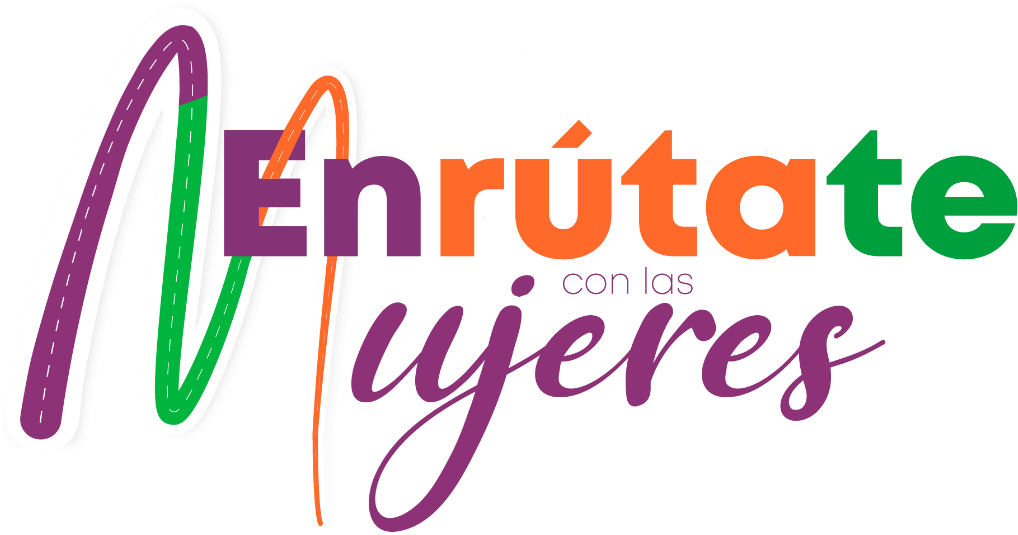 FORTALECIMIENTO SOCIO EMPRESARIAL E INVERSIÓN EN ORGANIZACIONES DE MUJERESDEL DEPARTAMENTO DEL CAUCA EN LOS MUNICIPIOS DE: MORALES, PÚRACE, SILVIA, BUENOS AIRES, PUERTO TEJADA, SUÁREZ, ARGELIA, PATÍA, FLORENCIA, SAN SEBASTIÁN, PIAMONTE, PÁEZ, MIRANDA, VILLA RICA Y TIMBIQUÍ.RUTA DE AUTONOMIA ECONOMICA Proyecto “Implementación de un Modelo de Desarrollo Inclusivo para la Autonomía Económica, la Equidad de Género y el Desarrollo de Capacidades Organizativas de las Mujeres del Departamento del Cauca, Bpin 20200000030138”agosto de 2022PRESENTACIÓN DEL CONVOCATORIA La Gobernación del Cauca a través de la Secretaria Departamental de la Mujer fomenta el empoderamiento de las caucanas como una necesidad imperante para erradicar la pobreza y la prevalencia de la violencia basada en género (VBG), reconoce a las mujeres como actoras de cambio, generadoras de tejido social y contribuyentes clave en la dinamización de las economías rurales y urbanas, y en la consolidación de sociedades justas, saludables e inclusivas que propendan hacia la igualdad de género y el desarrollo sostenible.Considerando lo anterior, la Ruta Departamental para el Empoderamiento  Económico “ENRUTATE CON LAS MUJERES”, es una estrategia que esta dada para las caucanas, jóvenes, adultas y adultas mayores, que promueve acciones focalizadas a impulsar tres ejes estructurales: Autonomía Económica, a partir del fortalecimiento de unidades productivas y/o estrategias de negocio, procesos de asistencia, financiación y comercialización de proyectos femeninos; Empleabilidad, mediante la articulación, perfilamiento y promoción del acceso al empleo digno, procesos de formación en competencias laborales y acciones para la formalización laboral en condiciones de equidad; y Formalización para la Propiedad Rural a través del acompañamiento y asesoría que permita velar por los derechos y garantías de la Mujer Rural y la tenencia de la propiedad.La ruta de Autonomía Económica es la herramienta para coordinar e incentivar a las mujeres a crear y fortalecer su empresa o iniciativa productiva generando un clima de negocios que estimule todas las habilidades, aptitudes y competencias con las que cuentan, buscamos empoderar a las caucanas a partir de procesos que promuevan su autonomía física, política y económica; pero también, que potencien su reconocimiento, habilidades y desarrollo integral, como mujeres, trabajadoras, empresarias, e independientes, asumiendo liderazgos en la toma de decisiones dentro de su comunidad, en el hogar, equipos de trabajo y en la sociedad en general.A partir de lo anterior se presenta la Convocatoria Avanzamos Juntas 2022, Fase II -  Fortalecimiento socio empresarial e inversión en Organizaciones de Mujeres del departamento del Cauca en los Municipios de. Morales, Purace, Silvia, Buenos Aires, Puerto tejada, Suarez, Argelia, Patía, Florencia, San Sebastián, Piamonte, Páez, Miranda, Villarrica y Timbiqui”, a través de la línea estratégica Banco de Iniciativas – Mujer Avanza.Las organizaciones de mujeres que se presenten, a la convocatoria avanzamos juntas 2022 fase II no podrán estar vinculadas ni haber recibo inversión por el departamento del cauca en el periodo 2020 - 2023 en el marco del plan de desarrollo 42 motivos para avanzar. La inscripción de las interesadas se realizará de manera virtual en el link habilitado por la entidad “Banco de Iniciativas – Mujer Avanza, como físicamente en el archivo general del Edificio de la Gobernación del Cauca ubicado en la carrera 7 con calle 4 esquina - las iniciativas postulantes se registran y valoran en cuanto beneficie a mujeres rurales y urbanas del territorio caucano. CRONOGRAMA DE LA CONVOCATORIA AVANZAMOS JUNTAS 2022 FASE II.Tabla No. 1    CRONOGRAMAQUIENES PUEDEN SER BENEFICIARIASIniciativas empresariales y/o emprendimientos menores e ideas de negocio, inscritos en el Banco de Iniciativas - Mujer Avanza de la Secretaría Departamental de la Mujer, que requieran asistencia técnica e inversión para el posicionamiento y fortalecimiento comercial y tecnológico y que pertenezcan a una de las siguientes líneas productivas establecidas.Agrícola PecuariaGanadería Piscicultura    ArtesaníasFloriculturaCafé ConfeccionesApicultura Turismo rural y ecológico Transformación de lácteosEsta convocatoria está dirigida a organizaciones de mujeres conformadas mínimamente por cinco (5) mujeres que tengan una idea de negocio, proyecto productivo, iniciativa o emprendimiento, la organización deberá presentarse solo bajo una de las siguientes modalidades y mínimo el 50% deben corresponder a la modalidad escogida.Organización de Mujeres Madres jefe de hogarOrganización de Mujeres en situación de discapacidadOrganización de Mujeres víctimas del conflicto armadoOrganización de Mujeres reintegradas del conflicto armadoOrganización de Mujeres víctimas de violencia de género Organización de Mujeres afrodescendientesOrganización de Mujeres IndígenasOrganización de Mujeres jóvenesOrganización de Mujeres adultas mayoresOrganización de Mujeres rurales o urbanas sin ninguna pertenencia étnica o grupo poblacional o que no se identifique con ninguna de las anteriores.NÚMERO DE EMPRENDIMIENTOS A BENEFICIARSe beneficiarán VEINTIÚN (21) emprendimientos del departamento del cauca.Entre unidades productivas nuevas y Organizaciones a fortalecer.Tabla No. 2 Cupos por Municipio.DOCUMENTOS OBLIGATORIOS HABILITANTES PARA LA CONVOCATORIALa representación legal de la organización este en cabeza de una mujer.El domicilio del emprendimiento debe corresponder a alguno de estos municipios donde está activa la convocatoria.Documento de identificación de la emprendedora y/o emprendedorasRegistro en el Banco de Iniciativas Mujer Avanza por medio del link habilitado por la entidad https://forms.gle/8wN9TdyFmtTBPW9C9    (Lo verifica la entidad)Comprobante de la inscripción en el banco de iniciativas mujer avanza (imprimir la notificación que llega al correo - después de la inscripción) Carta de presentación a la convocatoria – anexo 1 Nota. los requisitos obligatorios habilitantes no son subsanables.DOCUMENTOS ANEXOS PARA LA CONVOCATORIARegistro civil o copia de tarjeta de identidad de hijos menores de 12 años de las madres jefe de hogar que componen la organización (si aplica)Certificado médico que relaciones la incapacidad de las mujeres de la organización (si aplica)Certificado del registro único de victimas (si aplica)Certificado de la agencia de reincorporación y normalización de las mujeres de la organización (si aplica)Víctima de violencia de género (si aplica)Certificado de concejo comunitario para la organización afrodencientes (si aplica)Certificado de cabildo o reguardo para la organización indígenas (si aplica)Cedula de ciudadanía jóvenes Cedula de ciudadanía Adultas mayoresMujeres rurales o urbanas sin ninguna pertenencia étnica o grupo poblacional.Nota:  Se entrega la evaluación de los documentos radicados por las organizaciones mujeres en el archivo general del departamento, ubicado en la carrera 7 con calle 4 esquina-oficina de archivo de la gobernación del cauca, horario de 8:00am – 12:00pm y 2:00pm – 5:00pm de lunes a viernes, en las fechas establecidas en el cronograma de los términos y condiciones de la convocatoria avanzamos juntas 2022 Fase II.VERIFICACIÓN DE CUMPLIMIENTO DE REQUISITOS HABILITANTESSe efectuó el estudio de los documentos de la propuesta presentada oportunamente de conformidad lo estipulado en los términos y condiciones.Se verifico que las proponentes cumplan con los requisitos habilitantes de la convocatoria de la siguiente manera:En virtud del principio de publicidad, las interesadas podrán presentar observaciones al presente informe de evaluación, hasta las 4:00 p.m. del día 24 de agosto de 2022 las cuales deberán ser radicadas en el archivo general del departamento, ubicado en la carrera 7 con calle 4 esquina-oficina de archivo de la gobernación del cauca.CONCLUSIONES GENERALES DE LA VERIFICACIÓN DE REQUISITOS HABILITANTES Y PROPUESTA ECONÓMICA En virtud del principio de publicidad, las oferentes interesadas podrán presentar observaciones al presente informe de evaluación, hasta las 4:00 p.m. del día, 24 de agosto de 2022, las cuales deberán ser remitidas al correo electrónico smujer@cauca.gov.co, o radicadas en el archivo general del Departamento, ubicado en la calle 4, carrera 7 esquina, edificio de la Gobernación del Cauca. Verificados los requisitos habilitantes de los emprendimientos, (11) emprendimientos de los municipios de MORALES, PAEZ, BUENOS AIRES, PATIA, TIMBIQUI, PUERTO TEJADA, cumplen con los requisitos habilitantes, y avanzan a la siguiente etapa del proceso de evaluación.  Tabla No.4 EMPERDIMIENTOS Q CUMPLEN CON LOS REQUISITOSDesde el 24 al 26 de agosto de 2022, la secretaria departamental de la mujer realiza la evaluación de las propuestas para definir los emprendimientos beneficiarios. Las oferentes allegaron los documentos, como: Registros civil o tarjetas de identidad de menores de 12 años Certificación medica de discapacidadCertificado de víctima del conflictoCertificación de reintegración del conflicto armado Denuncia de violencia basa en géneroCertificación concejo comunitarioCertificado de cabildo o resguardoCedula de ciudadanía de mujeres jóvenesCedula de ciudadanía de mujeres mayoresOrganizaciones de Mujeres rurales o urbanas sin ninguna pertenencia étnica o grupo poblacional N° de mujeres beneficiarias del emprendimientoNivel de madurez del emprendimientoFASEPROCESOFECHA1Publicación de convocatoria para proyecto “fortalecimiento de emprendimientos femeninos para la reactivacióneconómica en el departamento del cauca.08 de agosto de 20222Recepción de documentos correspondientes a requisitos en archivo general del departamento y cierre de la convocatoria hasta las 5:00pm.08 al 18 de agosto de 20223Revisión de documentos habilitantes19 al 22 de agosto de 20224Publicación de los emprendimientos que cumplen los  requisitos habilitantes.23 de agosto de 20225Recepción de observaciones o reclamaciones.24 de agosto de 2022.6Respuesta a las observaciones o reclamaciones.25 de agosto de 2022.7Publicación de la lista definitiva de los emprendimientos que cumplen con los requisitos.26 de agosto de 20228Asesoría, formación, fortalecimiento y formulación de los planes de negocio para los emprendimientos seleccionados.Agosto y septiembre de 2022subregión centrono. orgsubregión norteno. orgsubregión surno. orgsubregión macizono. orgsubregión piedemonte amazónicono. orgsubregión orienteno. orgsubregión pacificono. orgMorales2Buenos Aires2Argelia1San Sebastián1Piamonte1 Páez2Timbiquí1Púrace2Puerto Tejada2Florencia1Silvia2Suárez1Patía1Miranda1Villa rica1Tabla No.3 ORGANIZACIONES INSCRITASREVISIÓN DE DOCUMENTOS HABILITANTESTabla No.3 ORGANIZACIONES INSCRITASREVISIÓN DE DOCUMENTOS HABILITANTESTabla No.3 ORGANIZACIONES INSCRITASREVISIÓN DE DOCUMENTOS HABILITANTESTabla No.3 ORGANIZACIONES INSCRITASREVISIÓN DE DOCUMENTOS HABILITANTESTabla No.3 ORGANIZACIONES INSCRITASREVISIÓN DE DOCUMENTOS HABILITANTESTabla No.3 ORGANIZACIONES INSCRITASREVISIÓN DE DOCUMENTOS HABILITANTESTabla No.3 ORGANIZACIONES INSCRITASREVISIÓN DE DOCUMENTOS HABILITANTESTabla No.3 ORGANIZACIONES INSCRITASREVISIÓN DE DOCUMENTOS HABILITANTESN°N°Cumple requisitos mínimosFecha de radicaciónHoraInscrita en el banco de iniciativas Municipio del emprendimientoNombre de la organizaciónRepresentante legal1NOlunes, 01 de agosto de 20222:29    p. m.SIMORALESNAMU YATULDOMINGA TROCHEZ TOMBE2SIMartes, 16 de agosto de 20222:35 p. m.SIMORALESKAJWE NXINX YU EL MESON MORALESFAYSURY VELASCO VIDAL3SIMartes 16 de agosto de 20222:48 p. m.SIPAEZMANOS TEJIENDO HISTORIAALEYDA AMPARO CUETOCHAMBO4SIMARTES 16 DE agosto de 20222:49 p.m.SIPAEZGRUPO FORTALEZA DE TALAGADORA ISABEL TENORIO PACHO5SIMIERCOLES 17 DE AGOSTO DE 20222:29 p. m.SIMORALESCANABIS MEDICINAL MISAK MAMA DOMINGADOMINGA TROCHEZ TOMBE6NOJUEVES 18 DE AGOSTO DE 20223:26 p. m.SITAMBOFUNDACION AGUA Y VIDAJUANA STELLA MONTENEGRO7SIJUEVES 18 DE AGOSTO DE 20229:26 a. m.SIBUENOS AIRESASOCIACION NUEVA ESPERANZA DE LA BALSA ASOPROBALMARIELA CARABALI8SIJUEVES 18 DE AGOSTO DE 20229:29 a. m.SIBUENOS AIRESASOCIACION INDIGENA EMOPRENDEDOREAS DEL ARTE Y FORTALECIMIENTO DE NUESTRA LENGUA PROPIASANDRA LILINA PEÑA NENE9SIJUEVES 18 DE AGOSTO DE 20229:31 a. m.SIPAEZASOCIACION GRANJA AVICOLA RAICES AFRICANASMARYIN ZULIETH VALENCIA LEMUS10SIJUEVES 18 DE AGOSTO DE 202210:30 a. m.SIPATIAASOCIACION DE MUJERES PRODUCTORAS AGROECOLOGICAS DE LA CORDILLERA PATIANAFLORESMIRA ZUÑIGA11SIJUEVES 18 DE AGOSTO DE 20223:05 p. m.SITIMBIQUIARTTIMBIQUICLAUDIA PATRICIA SAA CUERO12SIJUEVES 18 DE AGOSTO DE 20223:24 p. m.SIPUERTO TEJADAASOCIACION PARA EL DESARROLLO INTEGRAL DE LA FAMILIA LA MUJERE Y LA NIÑEZ ASOFAMICAUCACRISTINA LORENA MANCILLA VIDAL13SIJUEVES 18 DE AGOSTO DE 20223:56 p. m.SIPAEZASOCIACION DE APICULTORES ASPIPAOASTRID DANIELA ARIAS L14NOJUEVES 18 DE AGOSTO DE 20223:57 p. m.SIPURACE COCONUCOCASCADA ONIXDILMA JALVIN15NOJUEVES 18 DE AGOSTO DE 20224:10 p. m.SIPURACE COCONUCOASOCIACION INDIGENA Y PRODUCTORA DE PURACEARGENIS AVIRAMA MELENGEN°Cumple requisitos mínimos Municipio del emprendimientoNombre de la organización Representante legal1SIMORALESKAJWE NXINX YU EL MESON MORALESFAYSURY VELASCO VIDAL2SIPAEZMANOS TEJIENDO HISTORIAALEYDA AMPARO CUETOCHAMBO3SIPAEZGRUPO FORTALEZA DE TALAGADORA ISABEL TENORIO PACHO4SIMORALESCANABIS MEDICINAL MISAK MAMA DOMINGADOMINGA TROCHEZ TOMBE5SIBUENOS AIRESASOCIACION NUEVA ESPERANZA DE LA BALSA ASOPROBALMARIELA CARABALI6SIBUENOS AIRESASOCIACION INDIGENA EMOPRENDEDOREAS DEL ARTE Y FORTALECIMIENTO DE NUESTRA LENGUA PROPIASANDRA LILINA PEÑA NENE7SIPAEZASOCIACION GRANJA AVICOLA RAICES AFRICANASMARYIN ZULIETH VALENCIA LEMUS8SIPATIAASOCIACION DE MUJERES PRODUCTORAS AGROECOLOGICAS DE LA CORDILLERA PATIANAFLORESMIRA ZUÑIGA9SITIMBIQUIARTTIMBIQUICLAUDIA PATRICIA SAA CUERO10SIPUERTO TEJADAASOCIACION PARA EL DESARROLLO INTEGRAL DE LA FAMILIA LA MUJERE Y LA NIÑEZ ASOFAMICAUCACRISTINA LORENA MANCILLA VIDAL11SIPAEZASOCIACION DE APICULTORES ASPIPAOASTRID DANIELA ARIAS L